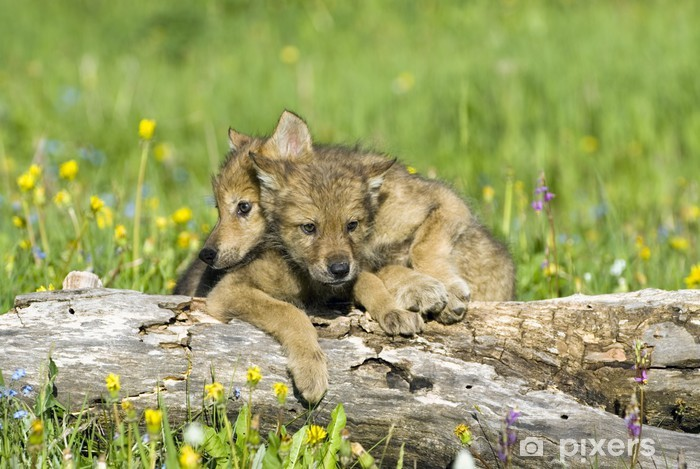 3. A	 TÝDENNÍ PLÁN 33. týden	(15. 4. – 19. 4. 2024) 		    15.4. – poslední plavání		17.4. – Projektový den Čokoláda	19.4. – Den ZeměPŘEDMĚTCO BUDEME UČIT?JAK SE MI DAŘÍ?JAK ZPRACOVÁVÁME?ČESKÝ JAZYKuč. str. 75-76Pracujeme s pamětnými řadami vyjmenovaných slov po B, L, M, P, S, V. Tvořím s VS výstižné věty.Rozlišuji homonyma. Umím vyjmenovaná slova po B, L, M, P, S.Učím se vyjmenovaná slova po V. ČESKÝ JAZYKPS str. 39 (první polovina)PS – bílá vyjmenovaná slova str. 24 - 25PS (VS – fialový) str. 30Pracujeme s pamětnými řadami vyjmenovaných slov po B, L, M, P, S, V. Tvořím s VS výstižné věty.Rozlišuji homonyma. Průběžně zkouším: vyjmenovaná slova po B, L, M, P, S. ČTENÍ,        PSANÍScénické čteníDokážu číst se správnou intonací.Scénické čtení – pracuji s textem.ČTENÍ,        PSANÍPísankaProjekt ČokoládaÚkol: báseň nebo příběh či komix na téma čokoládaMATEMATIKAuč. str. 76 - 78PS str. 21-22Pracuji ve 100 tabulce – sudá a lichá čísla.Rýsuji kružnici. Umím zpaměti násobilku 1- 10.Fialový početník (dva sloupečky – vybrat náhodně)Bílý početník 2 - (dva sloupečky – vybrat náhodně)Bílý početník 4 - (dva sloupečky – vybrat náhodně)PRVOUKAuč. str. 54-55PS str. 52-53ŽivočichovéPoznám vybrané zástupce.Pracuji s ukázkami přírodnin týkajících se živočichů. ANGLICKÝ JAZYKuč. str. 38-39PS str. 35Unit 4 - ClothesProcvičuji slovní zásobu.Vazby:What are you wearing? I´m wearing …Instructions:Open your book.    Close your book. Listen.                    Clap your hands. Look.                      Stamp your feet. Sing.                       Jump.Draw.                      Wave your arms.Run.                        Turn around. Touch.                     Walk.Eat.                          Drink.Hop. Fly.                 Take off.              Put on.